Vegetable BiryaniIngredientsMethod1. Wash rice and soak in water for 10 mins.2. Drain and keep aside.3. Heat oil in a frying pan4. Sauté cinnamon, cloves, saunf, cumin for half a minute.5. Then add chopped onion and fry till the color changes to pink.6. Add green chillies, ginger garlic paste, black pepper pwd and sauté for a minute.7. Add salt and red chilly pwd, garam masala pwd and stir well.8. Add finely chopped tomatoes and fry till they are cooked.9. Add all the chopped thin pieces of vegetables and green peas and fry .10. Next add yoghurd and stir well.11. Turn off the flame.12. Heat a tbsp ghee in a pressure pan.13. Add rice and sauté for a minute.14. Add the above veg mixture and combine well.15. Sprinkle finely chopped mint leaves and sauté for a minute.16. Add 3 ½ cups of water and combine.17. Pressure cook for 1 whistle and simmer for 5 minutes.18. Once the pressure goes off, open the lid and mix well with very light hands.19. Decorate with golden roasted cashew and fresh coriander leaves20. Serve hot with onion raita.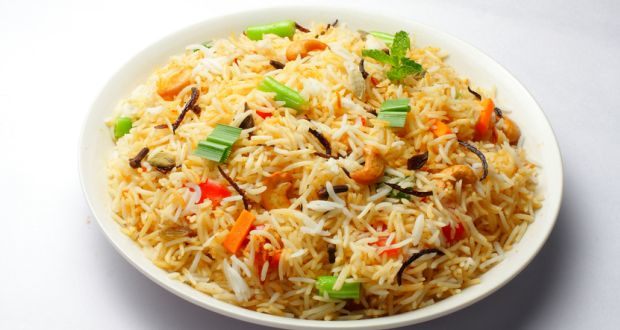 Raw rice                        - 2 cupOil                                - 3 tbspGhee                            - 1 tbspOnion                           - 2Tomato                         - 2Carrot                           - 1Potato                          - 1Beans                           - 50 gPeas                             - ¼ cupGreen chilly                   - 2Ginger garlic paste        - 1 tbspCinnamon                     - 1Cloves                          - 3Saunf                           - ¼ tspCumin                           - ½ tspBlack pepper pwd         - ¼ tspRed chilly pwd              - 1 tspGaram masala pwd        - 1 tspYoghurd                       - small cupMint leaves                   - handfulCashew                        - 5Coriander leavesSalt to taste